Laacks Tavern Menu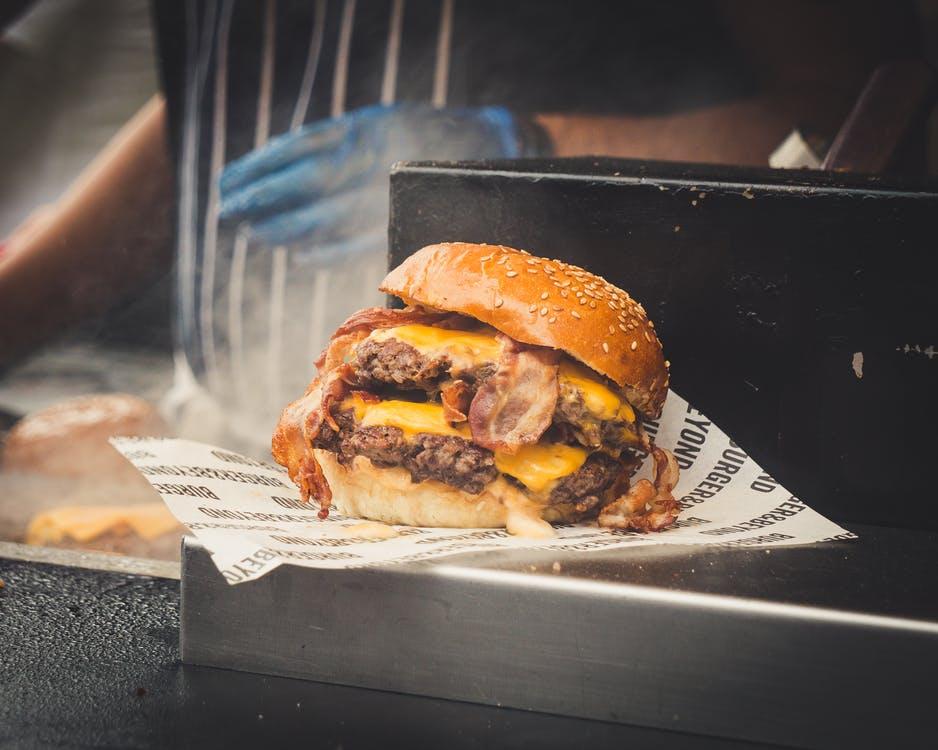 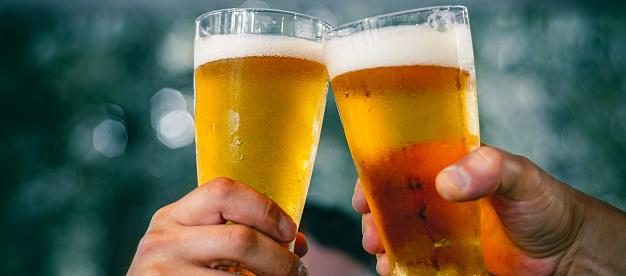 Hamburger $4.25-$6.25Spicy Green Beans $4.25Spicy Green Beans $4.25Cheeseburger $4.75-$6.75Cheese Curds $4.50Cheese Curds $4.50Chopped steak $5.25-$7.25Curly Fries $2.50Curly Fries $2.50B & B Burger $5.00-$7.00Egg Roll $2.00Egg Roll $2.00Brat $3.50-$5.50Broccoli Cheddar Bacon Bites $4.50Broccoli Cheddar Bacon Bites $4.50Pork Chop $4.25-$6.25Empandas $2.75Empandas $2.75Grilled Chicken $4.50Mushroom $3.75Mushroom $3.75Italian Herb Chicken $4.50Onion Rings $3.75Onion Rings $3.75Peppery Boneless Wings $4:50Mac & Jack Bites $4.50Mac & Jack Bites $4.50Cod Sandwhich $5.25Mini Corn Dogs $4.50Mini Corn Dogs $4.503 PC Cod & Fries  $7.25Sidewinder Potatoes $3.50Sidewinder Potatoes $3.50Chicken Strips $4.00Potato Spuds $2.50Potato Spuds $2.50Rib Eye Sandwich  $10.25Mini Taco $4.25Mini Taco $4.25Shrimp $6.00Shrimp, buy with a side save $1.50Wings $6.25Pizza $10:50